PŘIHLÁŠKA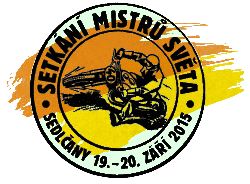 20.9 2015 Sedlčany CZESETKÁNÍ MISTRŮ SVĚTAPROHLÁŠENÍ:„Přečetl jsem si a souhlasím s pravidly závodu Setkání mistrů světa v Sedlčanech a zároveň souhlasím, že se účastním závodu na vlastní nebezpečí.“Přihlášku vyplňte na počítači a zašlete emailem setkani-mistru@email.cz do konce uzávěrky nebo vyplňte ručně a zašlete faxem nebo poštou.Data o motorce jste povinen vyplnit a případně dokázat na technické přejímce.
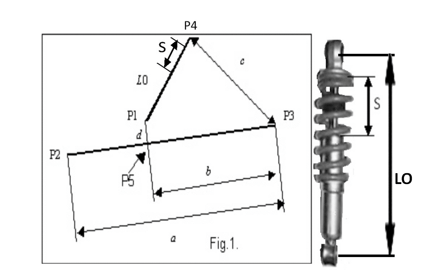 		Zadní tlumič max. 130 mmPříjmeníJménoAdresaPSČMěstoStátDatum narozeníTel. ČísloFaxEmailOsobní pojištěníAno KategorieZnačka motorkyRok výroby 35+50+60+66+70+VeteránStartovní čísloammbmmcmmdmmLommLmmZadní tlumičmm